The Critical Path Article – April 2013.From the President’s Desk – Amany Nuseibeh, PMP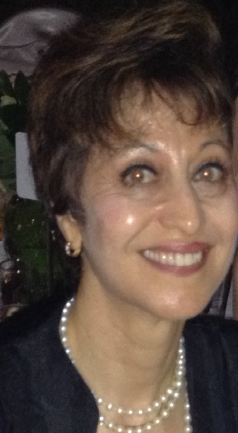 Leadership … are you paying attention?A few weeks ago, Kelly Slater won the Rip Curl Pro held on the Gold Coast at Coolangatta - Kelly’s 52nd tour victory in his 21 year professional surfing career. When interviewed, Kelly was asked “How are you so competitive when some of your competitors are 20 years younger than you?”His answer was “I pay attention, if I am drinking water, I pay attention. If I am with my kids, I pay attention. If I am surfing, I pay attention.”How well are you paying attention to:improving your knowledge and skills?our e-blasts, newsletters, updates and website to take advantage of the learning opportunities they present? PMIAUS13 conference notifications about an event you can not afford not to attend this year?expanding your network and contributing to the profession, maybe volunteering?what matters in your life?As we go to print, the conference organising committee is moving full steam ahead, carrying out activities to ensure that our PMI Australia inaugural conference is a truly great one.The mixture of passion, sweat, hard work, joy and tears are guaranteeing that those who will attend will have a unique and unforgettable experience.  If you have not registered yet - what are you waiting for? Remember what Kelly Slater said - “Pay attention!”. This is the opportunity to learn, network, increase the depth and breadth of your knowledge, gain a good number of PDUs and meet the best and the brightest in our profession as we listen to great speakers and recognise the best of the best in Project Management.While the conference is taking a lot of our energy, efforts and time, our fabulous PMI Sydney Chapter team is still focusing on running the chapter.  We joined our sister Australia and New Zealand chapters Presidents, Vice Presidents and our Mentor early March, to develop a collective strategy where we collaborate, leverage and support sister chapters.  This will enable us to benefit from economies of scale and efficiencies, share values & common messaging to our internal and external stakeholders and provide a vehicle for regional service offerings for practitioners, services and sponsors. This will result in a number of initiatives during the coming months, so pay attention!.On a local level, a number of initiatives are taking place as our sponsor Paxus starts running a number of career focused sessions for PMI Sydney Chapter members. This great initiative comes to fill a gap in the market, respond to our members’ needs as job hunting becomes one of the most challenging projects.  We continue to build on our ongoing partnership with Paxus, DDLS, CBA and Link-Up International. We thank all our sponsors for their continuing support, which will enable us to improve our services and keep offering great value for money to you – our members. Some of these initiatives include the professional development courses & mentoring opportunities, raising awareness of the project management profession, leading the schools and teachers programs, and supporting not-for-profit organisations via the community coaching program. We are looking forward to receiving the results of Member Feedback, and sharing the outcomes with you. We listen to your voice and “pay attention” to your input so that we can continue improving and growing..We look forward to seeing you at the PMI Australia Conference in May, as we “pay attention” to the dimensions of 21st Century Leadership.  	 